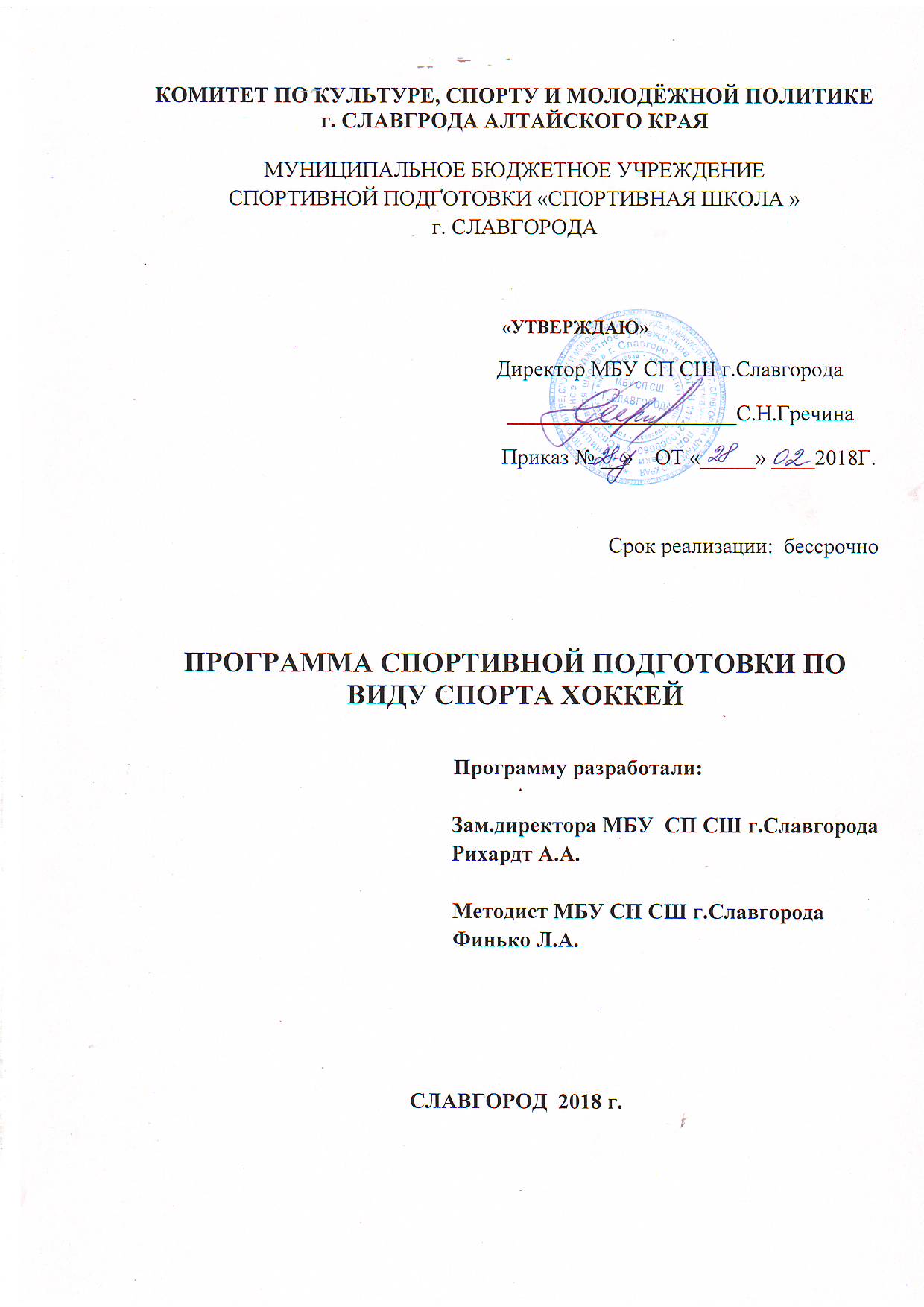 ПОЯСНИТЕЛЬНАЯЗАПИСКАХоккей с шайбой как один из видов спорта направлен на совершенствование физического развития, укрепление здоровья. Хоккей способствует удовлетворению потребностей в разнообразной физической активности, выработке уверенности в себе, самоутверждению, реализации потребности в азарте и желании достичь успеха, социальному контакту с людьми всех возрастов и обоих полов. Формирует дух товарищества и взаимовыручки.Основная цель многолетней подготовки юных хоккеистов — подготовка хоккеистов высокой квалификации, которая достигается путём решения следующих задач:привлечение детей и подростков к занятиям по хоккею;обеспечение всестороннего физического развития и укрепления здоровья;формирование высокого уровня технико-тактического мастерства;воспитание волевых, морально-стойких личностей.Основные показатели работы ЦСП по хоккею – стабильность состава занимающихся, динамика прироста индивидуальных показателей по выполнению индивидуальных требований по уровню подготовленности занимающихся (физической, технической, тактической, игровой и теоретической подготовки), вклад в подготовку и выступление сборных команд Краснодарского края, результаты выступлений в соревнованиях.Настоящая программа предназначена для подготовки хоккеистов на трёх этапах подготовки: этап начальной подготовки, тренировочный этап (этап спортивной специализации), этап совершенствования спортивного мастерства.Для достижения цели и решения поставленных задач программа предусматривает большое количество часов на общефизическую подготовку спортсмена, развитие быстроты, силы, выносливости, гибкости и координационных способностей.В программе определены объемы тренировочных нагрузок по основным средствам, предложены варианты построения годичного тренировочного цикла с учетом возрастных особенностей и должного уровня физической и функциональной подготовленности.Формы тренировочной работы могут быть разнообразны: групповая, индивидуальная, участие в соревнованиях различного ранга. Теоретические занятия могут проходить в форме бесед, лекций, просмотра соревнований. Занятия проводятся в спортивном зале, на городском стадионе, в условиях спортивно-оздоровительного лагеря, учебно-тренировочных сборов, культурно-массовых мероприятий, участия в конкурсах и смотрах.Минимальный возраст для зачисления в группу – 9 лет. Максимальное число учащихся в группе 14 человек.Год спортивной подготовки начинается 1 сентября и заканчивается, как правило, в июле. Спортсмены проводят в летнем спортивно-оздоровительном лагере 5 недель либо самостоятельно по заданиям тренера поддерживают свою спортивную форму (переходный период или активный отдых). Годовой объем работы по годам обучения определяется из расчета недельного режима работы для данной группы на 46 недель и 6 недель работы по индивидуальным планам учащихся в период их активного отдыха. На этапах совершенствования спортивного мастерства планирование годичного цикла подготовки определяется календарем соревнований, поэтому продолжительность сезона подготовки устанавливается администрацией индивидуально.НОРМАТИВНАЯ ЧАСТЬМноголетняя подготовка юных хоккеистов включает в себя следующие этапы: предварительный (спортивно-оздоровительный) (группы СО занимаются на платной основе); начальной подготовки (НП), тренировочный этап (Т), этап совершенствования спортивного мастерства (ССМ).НОРМАТИВЫ МАКСИМАЛЬНОГО ОБЪЕМА ТРЕНИРОВОЧНОЙ НАГРУЗКИЭтап начальной подготовки. На этот этап зачисляются учащиеся общеобразовательных школ, желающие заниматься хоккеем и имеющие письменное разрешение врача. На нём осуществляется физкультурно-оздоровительная и воспитательная работа, направленная на укрепление здоровья, разностороннюю физическую подготовку и овладение основами техники и тактики хоккея, выполнение контрольных нормативов для зачисления на тренировочный этап.Результатом реализации Программы на этапе начальной подготовки является:— формирование устойчивого интереса к занятиям спортом;— формирование широкого круга двигательных умений и навыков;— освоение основ техники по виду спорта хоккей;— всестороннее гармоничное развитие физических качеств;— укрепление здоровья спортсменов;— отбор перспективных юных спортсменов для дальнейших занятий по виду спорта хоккей.НОРМАТИВЫОБЩЕЙ ФИЗИЧЕСКОЙ И СПЕЦИАЛЬНОЙ ФИЗИЧЕСКОЙ ПОДГОТОВКИДЛЯ ЗАЧИСЛЕНИЯ В ГРУППЫ НА ЭТАПЕ НАЧАЛЬНОЙ ПОДГОТОВКИТренировочный этап (этап спортивной специализации). На этом этапе формируются группы занимающихся на конкурсной основе, из здоровых детей, прошедших необходимую подготовку на этапе НП, выполнивших приёмные нормативы по общефизической и специальной подготовке.Результатом реализации Программы на тренировочном этапе (этапе спортивной специализации) является:— повышение уровня общей и специальной физической, технической, тактической и психологической подготовки;— приобретение опыта и достижение стабильности выступления на официальных спортивных соревнованиях по виду спорта хоккей;— формирование спортивной мотивации;— укрепление здоровья спортсменов.НОРМАТИВЫОБЩЕЙ ФИЗИЧЕСКОЙ И СПЕЦИАЛЬНОЙ ФИЗИЧЕСКОЙ ПОДГОТОВКИДЛЯ ЗАЧИСЛЕНИЯ В ГРУППЫ НА ТРЕНИРОВОЧНОМ ЭТАПЕ( ЭТАПЕ СПОРТИВНОЙ СПЕЦИАЛИЗАЦИИ)Этап совершенствования спортивного мастерства (ССМ). Группы формируются из спортсменов, успешно прошедших этап спортивной специализации. Перевод по годам обучения на этом этапе осуществляется при условии положительной динамики прироста спортивных показателей. На данном и последующем этапе подготовка спортсменов идет на основании индивидуальных планов. Основные задачи подготовки ЭССМ: развитие специальных физических качеств, совершенствование ранее освоенных технических приёмов в игровых условиях; освоение повышенных тренировочных нагрузок ; совершенствование индивидуальных, групповых и командных тактических действий;дальнейшее совершенствование соревновательной деятельности.Результатом реализации Программы на этапе совершенствования спортивного мастерства является:— повышение функциональных возможностей организма спортсменов;— совершенствование общих и специальных физических качеств, технической, тактической и психологической подготовки;— стабильность демонстрации высоких спортивных результатов на региональных и всероссийских официальных спортивных соревнованиях;— поддержание высокого уровня спортивной мотивации;— сохранение здоровья спортсменов.НОРМАТИВЫОБЩЕЙ ФИЗИЧЕСКОЙ И СПЕЦИАЛЬНОЙ ФИЗИЧЕСКОЙ ПОДГОТОВКИ ДЛЯ ЗАЧИСЛЕНИЯ В ГРУППЫ НА ЭТАПЕ СОВЕРШЕНСТВОВАНИЯ СПОРТИВНОГО МАСТЕРСТВАПРОДОЛЖИТЕЛЬНОСТЬЭТАПОВ СПОРТИВНОЙ ПОДГОТОВКИ, МИНИМАЛЬНЫЙ ВОЗРАСТ ЛИЦДЛЯ ЗАЧИСЛЕНИЯ НА ЭТАПЫ СПОРТИВНОЙ ПОДГОТОВКИ И МИНИМАЛЬНОЕКОЛИЧЕСТВО ЛИЦ, ПРОХОДЯЩИХ СПОРТИВНУЮ ПОДГОТОВКУ В ГРУППАХНА ЭТАПАХ СПОРТИВНОЙ ПОДГОТОВКИ ПО ВИДУ СПОРТА ХОККЕЙСООТНОШЕНИЕОБЪЕМОВ ТРЕНИРОВОЧНОГО ПРОЦЕССА ПО ВИДАМ СПОРТИВНОЙПОДГОТОВКИ НА ЭТАПАХ СПОРТИВНОЙ ПОДГОТОВКИ ПО ВИДУСПОРТА ХОККЕЙПЛАНИРУЕМЫЕ ПОКАЗАТЕЛИСОРЕВНОВАТЕЛЬНОЙ ДЕЯТЕЛЬНОСТИ ПО ВИДУ СПОРТА ХОККЕЙДля обеспечения этапов спортивной подготовки ФСО «ЦСП «Альбатрос» использует систему спортивного отбора, представляющую собой целевой поиск и определение состава перспективных спортсменов для достижения высоких спортивных результатов.Система спортивного отбора включает:а) массовый просмотр и тестирование юношей и девушек с целью ориентирования их на занятия спортом;б) отбор перспективных юных спортсменов для комплектования групп спортивной подготовки по виду спорта хоккей;в) просмотр и отбор перспективных юных спортсменов на тренировочных сборах и соревнованиях.МЕТОДИЧЕСКАЯ ЧАСТЬМикроцикл ОФППонедельник (строевые и порядковые упражнения). Построение группы: шеренга, колонна, фланг, дистанция, интервал. Перестроения: в одну-две шеренги, в колонну по одному, по два. Сомкнутый и разомкнутый строй. Виды размыкания. Выравнивание строя, расчет в строю, повороты на месте. Начало движения -остановка. Изменение скорости движения.Вторник (упражнения для рук и плечевого пояса.). Из различных исходных положений на месте и в движении, по кругу или по периметру площадки сгибание и разгибание рук, вращение в плечевых, локтевых и запястных суставах. Махи, отведение и приведение, рывки назад, в сторону.Среда (развитие силовых способностей). Зарядка: кросс 2 км, ОРУ 10 мин, 4 упражнения для укрепления мышц спины, живота и бедер 100 раз. Метания камней 50 раз. «Ползание» 2×40-50 раз. Тренировка. Игра 15 мин, ОРУ 10 мин, метания камней 100 раз. Круговая тренировка- 10«станций»-упражнений. Повторить 2-3 раза. Интервал отдыха между «станциями» 1-2 мин, во время которых выполняются упражнения на расслабление: 10-15 выпрыгиваний с толчковой и маховой ноги из низкого седа; лазанье по канату -5м (для женщин с помощью ног); 15-20 прыжков-«разножек» со сменой ног в воздухе; лежа на животе, одновременный подъем прямых ног и рук 15-20 раз; лежа на спине, руки за тазом — круги прямыми ногами (вправо и влево) 15-20 раз; ходьба в  полуприседе, руки на талии — 15-20 шагов; бег па месте с высоким подъемом бедра и активной работой рук — 20-30 с; ходьба в стойке на руках (с поддержкой партнера. Укрепление слабых звеньев 20 мин (индивидуальные задания). Сауна (2-3 захода) или бассейн (плавание с ластами).Четверг (развитие скоростных качеств). Зарядка: кросс 3×15 мин, чередуя с ОРУ — 3×5 мин. Тренировка. Кросс в лесу с включением беговых упражнений 10×30 м 30 мин, ИРУ и ОРУ 10 мин. Метания камней 50 раз. Бег 5×200-300 м (80%) с интервалом отдыха 5 мин. Укрепление слабых звеньев 30 мин (индивидуальные задания). Упражнения на расслабление 5 мин.Пятница (функциональная подготовка с использованием игровых средств). Зарядка: мини-теннис 30 мин, ОРУ 10 мин, «ползание» 3×40- 50 раз. Тренировка. Игры (волейбол, баскетбол, теннис, футбол, ручной мяч) 3×20 мин, в паузах ОРУ 3×5 мин.Суббота. Зарядка: 10 упражнений на растягивание (в изометрическом режиме по 15×20 с, ИРУ) и приемы рационального расслабления (ПРР) 10 мин. Вечер. Дискотека 2-3 ч.Воскресенье. Отдых.В зависимости от задач этапа и микроцикла, а также подготовленности хоккеиста перед каждой тренировкой проводится индивидуальная специализированная разминка (комплексная или локальная).Профилактическая разминка. Упражнения для профилактики травматизма 20-25 раз (лежа на животе, закидывание голени с касанием ягодицы; вращение голеностопного сустава с сопротивлением; стоя на коленях, наклоны туловища с вращением; сидя, руки за спиной, пальцы сцеплены — пружинистые наклоны вперед и перекаты назад; лежа на спине, попеременное закидывание прямой ноги влево и вправо; сидя, руки прижимают колени к груди — перекаты вперед и назад). Ходьба по 50 м на носках, пятках, внешнем и внутреннем своде стопы, перекатом с пятки на носок.Беговая разминка. Бег трусцой 1 км с беговыми упражнениями по 30-40 м (семенящий бег, держась высоко на стопах; бег с закидыванием голени; бег на прямых ногах; бег с высоким подъемом бедра и наклоном корпуса вперед; бег скрестным и приставными шагами; прыжковый бег «скачками» и «шагами», «колесо»; бег с  выхлестыванием  голени; бег назад с поворотами; легкие ускорения, бег с широким разведением коленей). ОРУ, ИРУ и ПРР 15 мин.Спринтерская разминка. Упражнения для повышения темпа движений рук и ног по 10-30 м (бег на месте, бег в упоре и высокой опоре; «бег» лежа с поднятыми вверх ногами — «велосипед»; прыжок со сменой ног в воздухе; спурты по 25 м отдельно для рук или ног по прямой и виражу; спринтерские эстафеты 3-4 раза по 25-30 м и подвижные игры для развития скоростных качеств; стартовые разбеги по 25 м из разных исходных положений (с высокого старта, из приседа, из упора лежа, из положения лежа на спине, лежа на животе, из широкого выпада в шаге). ОРУ, ИРУ и ПРР 15 мин.Скоростно – силовая разминка. Бег трусцой 1 км с прыжковыми упражнениями по 30-40 м («скачки», «шаги», «лягушка», выталкивания на каждый 1-й, 2-й шаг, имитация загребающего отталкивания, подскоки на одной и двух ногах вперед, назад, боком, влево, вправо с горизонтальным или вертикальным направлением движения). Прыжки па месте или с продвижением по 1,5-2 м с подтягиванием двух (одной) ног к груди; прыжки с вытянутыми вперед прямыми ногами; прыжки одной и двумя ногами через 5-6 барьеров (75-106 см) с отведением голеней назад; прыжки па месте с поворотами на 90-360°,прыжки и бег по лестнице в высоком темпе. ОРУ, ИРУ.Силовая разминка. Бег трусцой 1 км с препятствиями вокруг деревьев, тумб, через барьеры, ямы, канавы, с ходьбой, во время которой силовые упражнения выполняются по 10-15 раз (висы-подтягивания на перекладине, широкие выпады вперед с круговыми и попеременными движениями руками, прыжки из низкого седа с поворотами на 90-360°, ходьба в полуприседе, прыжки и ходьба в стойке на руках, кувырки; ходьба и бег с партнером на спине (плечах), чехарда, ходьба скрестным шагом вперед с наклоном туловища вперед; ходьба с высоким подниманием колеи; ходьба на руках в упоре лежа (впереди и сзади)). Метания набивного мяча (камня) — 10 упражнений из различных исходных положений по 10 раз. ОРУ, ИРУ и ПРР 15 мин.Координационная разминка. Выполнение относительно координационно-сложных упражнений с разной направленностью и чистотой движения рук и ног. Акробатические упражнения: кувырки вперед и назад, в стороны, перевороты, кульбиты, стойки на голове и руках. Упражнения на батуте, в равновесии на гимнастической скамейке, бревне. Жонглирование футбольного мяча ногами, головой. Подвижные игры и игровые упражнения, в которых игроку приходится быстро перестраиваться из-за внезапно меняющихся игровых ситуаций.Гибкостная  разминка. Общеразвивающие упражнения с большой амплитудой движения: отведение рук, ног, наклоны, прогибы, повороты,  выкруты до небольших болевых ощущений. Эти упражнения можно выполнять с небольшими отягощениями, в виде набивных мячей, гимнастической палки, гантельки и др. Для повышения эффективности развития гибкости полезно выполнять упражнения с помощью партнера, который помогает увеличить амплитуду движения, уменьшить или увеличить суставные углы.Специальная физическая подготовка (СФП)Специфика соревновательной деятельности хоккеистов предъявляет высокие требования к развитию специальных физических качеств в следующем порядке:силовые и скоростно-силовые;скоростные;координационные;специальная (скоростная) выносливость.Основными средствами специальной физической подготовки являются специальные упражнения, адекватные структуре технико-тактических приемов.Задачи: сопряженное развитие техники игры в хоккей и скоростно-силовых качеств хоккеиста; достижение повышенного (на 2-3%) по сравнению с предыдущим этапом уровня скоростно-силовых качеств с реализацией их в игре ; совершенствование системы саморегуляции ПФС спортсмена .Методы: повторный, динамических усилий, вариативный, сопряженный, интервальный и контрольного тестирования.Средства восстановления: после каждой тренировки — бассейн, сауна или массаж; спецдиета, по необходимости ПРР и ИРУ; медицинские препараты по показанию врача, способствующие повышению трофических процессов ЦНС и закреплению моторно-координационных навыков.Контроль: медосмотр; показатели самоконтроля; педагогические наблюдения тренера; 10 обязательных и специальных тестов (в начале декабря и января).Психологическая подготовка: периодическое превышение возможностей хоккеиста (упражнения с определенными элементами риска); совершенствование самоконтроля, чувства времени, ритма и ориентации в пространстве; преодоление организованных тренером неожиданных препятствий и сбивающих помех во время тренировочных игр.Структура этапа: стабилизация тренировочной нагрузки при соотношении средств СФП и ТП 35 И 65 %;контрастное чередование микроциклов ТФП и ТП избирательного (2-3 средства и 1-2 метода) и комплексного (4-6 средств и 3-4 метода) воздействия.Упражнения для развития специальных силовых и скоростно-силовых качеств мышц ног, определяющих эффективность выполнения передвижения хоккеистов на коньках в соревновательной деятельности, а также ряда других технико-тактических приемов. Имитация бега на коньках в основной посадке хоккеиста, на месте и в движении. То же с отягощениями на голеностопном суставе и поясе. Прыжковая имитация в движении (с ноги па ногу). С переходом на движение в глубоком приседе и обратно в основную посадку. Бег на коньках на высокой скорости с резким торможением и стартом в обратном направлении. Бег на коньках с перепрыгиванием через препятствия толчками одной или двумя ногами. Бег па коньках с резиновым поясным эспандером, прикрепленным к борту хоккейной коробки. Старт и движение вперед с возрастанием мышечных напряжений до максимума, то же с ведением шайбы. Упражнение с партнером. Исходное положение — партнеры располагаются лицом в сторону движения на расстоянии друг от друга на длину клюшек, которые один держит обеими руками за рукоятки, а другой за крючки. Задача первого развить максимальную скорость, задача другого затормозить движение. И тот и другой проявляют максимальные мышечные напряжения ног. Челночный бег на коньках с партнером на плечах.Упражнения для развития специальных силовых качеств мышц рук и плечевого пояса, способствующих повышению выполнения бросков, ударов и ведения шайбы. Махи, вращение клюшкой одной и двумя руками, с различным хватом кистями рук, то же с утяжеленной клюшкой. Имитация бросков шайбы на тренажере с блочным устройством, позволяющим развивать большие усилия мышц плечевого пояса и кистей, участвующих в выполнении ударов и бросков шайбы. Упражнения в бросках, передаче и остановках утяжеленной шайбы (200 — 400 г).Упражнения специальной силовой и скоростно-силовой направленности способствуют успешному ведению контактных силовых единоборств. Упражнения с партнером: петушиный бой с выполнением толчковых движений плечом, грудью и задней частью бедра. Толчки, удары плечом, грудью в качающийся подвешенный боксерский мешок в движении на коньках. Упражнение 1:1, хоккеист  в  движении стремится обыграть партнера, располагающегося в коридоре шириной 3 м. Задача обороняющегося не пропустить партнера с помощью контактного силового единоборства. Упражнение выполняется нападающим без шайбы и с шайбой, когда степень сложности упражнения регулируется шириной коридора.Упражнения специальной скоростной направленности. Упражнения для развития быстроты двигательных реакций (простой и сложных)» Старты с места и в движении па коньках по зрительному и звуковому сигналу. Различные игровые упражнения с реакцией на движущийся объект: шайбы, партнера, игрока-соперника. Бег па короткие дистанции (10-30 м) с возможной максимальной скоростью. Выполнение различных игровых приемов (бросков, ударов, ведения шайбы) с возможно максимальной быстротой. Разновидности челночного бега (3×18 м, 6×9 м и др.) с установкой на максимально скоростное  пробегание. Проведение различных эстафет, стимулирующих скоростное выполнение различных двигательных действий.Упражнения для развития специальных координационных качеств. Выполнение относительно координационно-сложных упражнений с разной направленностью и асинхронным движением рук и ног. Например, при ведении шайбы и обводке в сложной игровой ситуации имеет место асинхронная работа рук и ног — когда руками выполняют частые движения, а ногами относительно медленные.Акробатические упражнения: кувырки вперед, назад, в стороны.Упражнения для развития гибкости. Общеразвивающие упражнения с клюшкой с большой амплитудой движений: махи, наклоны, повороты, выкруты до небольших болевых ощущений. Для повышения эффективности развития гибкости можно выполнять упражнения с небольшими отягощениями и с помощью партнера, который способствует увеличению амплитуды движения, уменьшению или увеличению суставных углов. Упражнения на развитие гибкости с использованием борта хоккейной коробки.Упражнения для развития специальной (скоростной) выносливости.Теоретические занятия (теоретическая подготовка) НП и Т — этаповТеоретические занятия (теоретическая подготовка) этапа ССМТемы теоретической подготовкиФизическая культура и спорт в России. Понятие «Физическая культура». Физическая культура как составная часть общей культуры, как дело государственной важности. Ее значение для укрепления здоровья, физического развития граждан России в их подготовке к труду и защите Родины. Спорт как составная часть физической культуры, их существенная роль в воспитании подрастающего поколения. Важнейшие постановления правительства РФ по вопросам развития физической культуры и спорта в стране.Влияние физических упражнений на организм спортсмена. Характеристика положительных влияний на органы и функциональные системы при рациональном соотношении нагрузок и отдыха. Понятие об утомлении и переутомлении. Восстановительные мероприятия в спорте. Критерии готовности к повторной работе. Спортивный массаж. Самомассаж. Баня .Этапы развития отечественного хоккея .Возникновение и эволюция хоккея. Зарождение хоккея в России. Этапы развития хоккея. Первые чемпионаты страны. Участие отечественных хоккеистов в международных соревнованиях. Достижения хоккеистов России в международных соревнованиях: чемпионатах мира, Европы и Олимпийских играх. Современное состояние и перспективы дальнейшего развития детского и юношеского хоккея в нашей стране.Личная и общественная гигиена в физической культуре и спорте. Понятие о гигиене и санитарии. Уход за телом. Гигиенические требования к местам проведения тренировочных занятий и к спортивному инвентарю. Гигиенические требования к питанию хоккеиста. Значение витаминов и минеральных солей. Калорийность питания. Нормы потребления белков, жиров и углеводов. Режим дня и особенности питания в дни соревнований.Хоккей как вид спорта и средство физического воспитания. Хоккей как наиболее популярный , широко культивируемый олимпийский вид спорта. Факторы, определяющие популярность и привлекательность хоккея. Особенности структуры и содержание игровой деятельности. Большой объем контактных силовых единоборств, происходящих на любом участке хоккейной площадки требует определенного мужества и способствует воспитанию у хоккеистов высокого уровня волевых качеств. Игровая деятельность комплексно воздействует на органы и функциональные системы, укрепляет их, повышая общий уровень функционирования .Травматизм в спорте и его профилактика. Высокий темп и большой объем жестких контактных единоборств способствует появлению травматизма в хоккее, для которого характерны ушибы различных частей тела от ударов клюшкой, шайбой и туловищем соперника. растяжения мышц и суставных связок, а так же нарушение функций некоторых систем .Характеристика системы подготовки хоккеистов. Основные составляющие системы: тренировка, соревнование и направленное восстановление. Система обеспечения функционирования этих составляющих : кадровое, материально – техническое и научно – методическое. Концепция периодизации спортивной тренировки. Построение процесса подготовки хоккеистов в годичном цикле. Характеристика периодов, этапов, мезо- и микроциклов. Динамика нагрузок разного характера и направленности, средств и методов.Соотношение тренировочных и соревновательных нагрузок. Виды соревновательных нагрузок. Особенности тренировочного процесса хоккеистов различных возрастов.Управление подготовкой хоккеистов. Основные функции управления процессом подготовки хоккеистов – планирование, контроль и реализация плана. Виды планирования: перспективный, текущий и оперативный. Технология составления планов. Характеристика комплексного контроля за подготовкой хоккеистов. Контроль уровня подготовленности хоккеистов.Контроль тренировочных и соревновательных нагрузок. Контроль эффективности тренировочной и соревновательной деятельности хоккеистов. Самоконтроль в хоккее. Его формы и содержание.Основы техники и технической подготовки. Основные понятия о технике игры «хоккей» и ее значимость в подготовке хоккеистов. Классификация техники. Анализ техники передвижения хоккеистов на коньках, владения клюшкой и шайбой, приемов силовой борьбы. Особенности техники игры вратаря. Средства, методы и методические подходы к разучиванию приемов техники. Характеристика технического мастерства: объем и разносторонность технических приемов; эффективность выполнения технических приемов; степень обученности владения техническими приемами. Показатели надежности, стабильности и вариативности. Просмотр кинограмм, кинокольцовок видеозаписи .Основы тактики и тактической подготовки. Понятия, связанные со стратегией и тактикой игры «хоккей». Классификация тактики хоккея. Анализ индивидуальных, групповых и командных тактических действий в обороне и атаке. Средства, методы и методические подходы к разучиванию приемов индивидуальной, групповой и командной тактики игры в атаке и обороне. Тактика игры в не равночисленных составах. Взаимосвязь тактики игры с другими компонентами игры. Просмотр видеозаписи.Характеристика физических качеств и методика их воспитания.Физическая подготовка как фундаментальная основа к формированию спортивного мастерства. Основу физической подготовки составляет методика воспитания физических качеств. Характеристика и методика воспитания силовых качеств. Характеристика и методика воспитания скоростных качеств. Характеристика и методика воспитания координационных качеств. Характеристика и методика воспитания специальной (скоростной) выносливости.Соревнования по хоккею. Планирование, организация и проведение соревнований. Положение о соревнованиях. Характеристика систем розыгрыша: круговая, система с выбыванием, комбинированная. Основные правила игры «хоккей». Судейство соревнований. Судейская бригада, ее состав и функциональные обязанности членов.Психологическая подготовка хоккеистов. Общая и специальная психологическая подготовка. Общая психологическая подготовка направлена на формирование личности спортсмена и межличностных отношений.Методические указания. Занятия по теоретическому материалу проводятся в виде групповых собеседований. При этом необходимо широко использовать наглядные пособия (таблицы, рисунки, схемы, диаграммы, плакаты и учебные видеофильмы).Темы, связанные с воспитанием практических навыков по оказанию первой помощи (остановка кровотечения, наложение шин и пр.) и с обучением приемам самомассажа, рекомендуется проводить в виде практических занятии.Теоретические темы изучаются в учебных группах в соответствии с учебным планом. Объем и содержание излагаемой темы определяется возрастом учащихся учебной группы и количеством часов, отведенных па данную тему. Чем старше спортсмены, тем глубже и полнее изучается учебный материал.Теоретические занятия с группами начальной подготовки и юношеских разрядов целесообразнее проводить в форме бесед по 15-20 мин с демонстрацией цветных фильмов, кинограмм, специальных плакатов и видеофильмов, сопровождая их краткими и образными комментариями.По ходу изучения теоретических тем необходимо давать домашние задания по чтению как популярной, так и специальной литературы по хоккею, периодически заслушивая сообщения учащихся в виде краткой информации.Техническая подготовкаТехническая подготовка является одной из важных составляющих системы подготовки хоккеистов высокой квалификации. Она тесно связана с другими видами подготовки и во многом определяет уровень спортивного мастерства хоккеистов. Высокая техническая подготовка хоккеиста позволяет ему полностью реализовать свой двигательный потенциал в соревновательной деятельности и успешно решать сложные тактические задачи в экстремальных условиях игровой деятельности.Техническая подготовка для всех этаповСИСТЕМА КОНТРОЛЯ И ЗАЧЁТНЫЕ ТРЕБОВАНИЯКонтроль является составной частью подготовки хоккеистов и одной из функций управления тренировочным процессом. Объективная информация о состоянии хоккеистов в ходе тренировочной и соревновательной деятельности позволяет анализировать получаемые данные и вносить соответствующие корректировки в процесс подготовки. В теории и практике хоккея принято различать 3 вида контроля: этапный, текущий и оперативный.Этапный контроль предназначен для оценки устойчивого состояния спортсмена и кумулятивного тренировочного эффекта. Проводится в конце конкретного этапа (май – июнь). В программу этапного контроля входят: врачебные обследования, антропометрические обследования, тестирование уровня физической подготовленности, расчёт и анализ тренировочной нагрузки за прошедший этап, анализ индивидуальных и соревновательных действий.Текущий контроль проводится для получения информации о состоянии хоккеиста после серии занятий и игр для внесения соответствующих коррекций в тренировочную и соревновательную деятельность. В его программу входят оценки объёма и эффективности соревновательной деятельности, объёма тренировочных нагрузок и качество выполнение тренировочных заданий.Оперативный контроль направлен на получение срочной информации о переносимости тренировочных нагрузок и оценки срочного тренировочного эффекта конкретного упражнения или их серии.Контрольные нормативы по общей, специальной физической и технической подготовленности для групп начального этапа по хоккеюКонтрольные нормативы по общей, специальной физической и технической подготовленности тренировочных группВЛИЯНИЕФИЗИЧЕСКИХ КАЧЕСТВ И ТЕЛОСЛОЖЕНИЯ НА РЕЗУЛЬТАТИВНОСТЬПО ВИДУ СПОРТА ХОККЕЙУсловные обозначения:3 — значительное влияние;2 — среднее влияние;1 — незначительное влияние.ПЕРЕЧЕНЬ ТРЕНИРОВОЧНЫХ СБОРОВподготовке к чемпионатам,кубкам, первенствамРоссии 18 14 — ОпределяетсяЦСП 1.2. Тренировочныесборы по подготовке к другимвсероссийским соревнованиям 18 14 — 1.3. Тренировочные сборы поподготовке к официальнымсоревнованиям субъектаРоссийской Федерации 14 14 —2. Специальные тренировочные сборы2.1. Тренировочные сборы по общей или специальнойфизической подготовке 18 14 — Не менее 70% от состава группы лиц, проходящихспортивнуюподготовку наопределенномэтапе 2.2. Восстановительныетренировочные сборы — Участникисоревнований 2.3. Тренировочные сборы длякомплексного медицинскогообследования — В соответствии с планом комплексногомедицинского обследования 2.4. Тренировочные сборы вканикулярный период — До 21 дня подряд и не более двух сборов в год Не менее 60%от состава группы лиц, проходящихспортивнуюподготовку наопределенномэтапе 2.5. Просмотровые тренировочныесборы для кандидатов назачисление в образовательныеучреждения среднегопрофессионального образования, осуществляющиедеятельность в областифизической культуры и спорта До 60 дней — В соответствиис правилами приемаПЕРЕЧЕНЬ ИНФОРМАЦИОННОГО ОБЕСПЕЧЕНИЯЛИТЕРАТУРАВолков В.М. Восстановительные процессы в спорте. — М.: Физкультура и спорт, 1983. — 129 с.Хоккей: программа спортивной подготовки для спортивных школ, специализированных  школ олимпийского резерва/ М.: Советский спорт,2009. -101 с.3. Матвеев Л.П. Основы спортивной тренировки. -М.: Физкультура и спорт, 1977. — 271 с.Нормативно-правовые основы, регулирующие деятельность спортивных школ. — М., 1995. — 37 с.Построение тренировки юных спортсменов: Сборник научных
трудов/Под общ. ред. В.В. Ивочкина. — М.: ВНИИФК, 1988. — 107с.Построение и содержание тренировочного процесса учащихся
спортивных школ: Сборник научных трудов. Часть 1 / Под общ. ред.
И.П. Буевской. — М.: ВНИИФК, 1990. — 132 с.Психология: Учебник для институтов физической культуры/11од
общ. ред. В.М. Мельникова. — М.: Физкультура и спорт, 1987. --138 с.8.Система подготовки спортивного резерва / Под общ. ред.
В.Г. Никитушкина. — М.: ВНИИФК, 1994. — 320 с.9.Теория спорта / Под общ. ред. В.П. Платонова. — Киев: Вища
школа, 1987. — С. 229-231.10.Букатип А.Ю., Колузганов В.М. Юный хоккеист. — М.: ФиС,1986.11.Горский Л. Игра хоккейного вратаря. — М.: ФиС, 1974.12.ЗеличоиокВ.Б., Никитушкии В.Г., Губа В.П. Критерии отбора. — М.: Терра-спорт, 2000.13.Матвеев Л.П. Основы общей теории спорта и системы подготовки спортсменов в олимпийском спорте. — Киев, 1999.14.Платонов В.Н. Общая теория подготовки спортсменов в олимпийском спорте. — Киев, 1997.15.Пикитушкии В.Г., Губа В.П. Методы отбора в игровые виды спорта. — М., 1998.16.Савин В.П. Хоккей: Учебник для институтов физической культуры. М.: ФиС, 1990.17.Савин В.П. Теория и методика хоккея: Учебник для студентов высших учебных заведений. — М.: Академия, 2003.18.Спортивные игры. Учебник для вузов / Под ред. Ю.Д. Же
лезняка и Ю.М. Портнова. — М.: Академия, 2002.19.Спортивные игры. Совершенствование спортивного мастерства: Учебник для вузов / Под ред. Ю.Д. Железняка и Ю.М. Портнова. — М.: Академия, 2004,20.Современная система спортивной подготовки под ред.Ф.П. Суслова, В.Л. Сыча, Б.Н. Шустина. — М., 1995.21.Филин В.П. Теория и методика юношеского спорта. — М ФиС, 1987. Документы .Этапный нормативЭтапы и годы спортивной подготовкиЭтапы и годы спортивной подготовкиЭтапы и годы спортивной подготовкиЭтапы и годы спортивной подготовкиЭтапы и годы спортивной подготовкиЭтапный нормативЭтапначальнойподготовкиЭтапначальнойподготовкиТренировочныйэтап (этап спортивнойспециализации)Тренировочныйэтап (этап спортивнойспециализации)Этап совер-шенствованияспортивногомастерстваЭтапный нормативдогодасвышегодаДодвухлетСвышедвухлетКоличество часов в неделю6791214Количество тренировок в неделю44 — 55 — 65 — 77 — 12Общее количество часов в год312364468624728Общее количество тренировок в год208260312364624Развиваемое физическое качествоКонтрольные упражнения (тесты)Контрольные упражнения (тесты)Развиваемое физическое качествоЮношиДевушкиБыстротаБег на 20 м с высокого старта (не более 4,3 с)Бег на 20 м с высокого старта (не более 5,3 с)БыстротаБег на коньках на 20 м (не более 4,3 с)Бег на коньках на 20 м (не более 5,3 с)СилаПрыжок в длину толчком с двух ног (не менее 160см)Прыжок в длину толчком с двух ног (не менее 155 см)СилаСгибание и разгибание рук в упоре лежа (не менее37 раз)Сгибание и разгибание рук в упоре лежа(не менее15 раз)Координационные способностиБег на коньках на 20 м спиной вперед (не более 6,3 с)Бег на коньках на 20 м спиной вперед(не более 7,3 с)Координационные способностиСлаломный бег на коньках без шайбы (не более 12,3 с)Слаломный бег на коньках без шайбы (не более 13,3 с)Координационные способностиЧелночный бег 4 x 9 м (не более 11,1 с)Челночный бег 4 x 9 м (не более 12,1 с)Координационные способностиЧелночный бег на коньках 6 x 9 м (не более 16,4 с)Челночный бег на коньках 6 x 9 м (не более 17,5 с)Развиваемое физическое качествоКонтрольные упражнения (тесты)Контрольные упражнения (тесты)Развиваемое физическое качествоЮношиДевушкиБыстротаБег 30 м старт с места (не более 5,2 с)Бег 30 м старт с места (не более 6 с)БыстротаБег на коньках 30 м (не более 5,6 с)Бег на коньках 30 м (не более 6,2 с)БыстротаБег 400 м (не более 74 с)Бег 400 м (не более 94 с)СилаПриседания со штангой с весом 100% собственноговеса (не менее 10 раз)Приседания со штангой с весом 75% собственного веса (не менее 7 раз)СилаПятикратный прыжок в длину (не менее 8 м)Пятикратный прыжок в длину (не менее 7 м)СилаПодтягивание на перекладине (не менее 8 раз)Подтягивание на перекладине (не менее 6 раз)ВыносливостьБег 3000 мБег 3000 мКоординационныеспособностиЧелночный бег на коньках 6 x 9 м (не более 16,4 с)Челночный бег на коньках 6 x 9 м (не более 17,5 с)КоординационныеспособностиБег по малой восьмерке лицом и спиной вперед (не более 27 с)Бег по малой восьмерке лицом и спиной вперед (не более 32 с)Техническое мастерствоОбязательная техническая программаОбязательная техническая программаРазвиваемое физическое качествоКонтрольные упражнения (тесты)Контрольные упражнения (тесты)Развиваемое физическое качествоЮношиДевушкиБыстротаБег 30 м старт с места (не более 4,1 с)Бег 30 м старт с места (не более 5,2 с)БыстротаБег на коньках 30 м (не более 4,3 с)Бег на коньках 30 м (не более 5,6 с)БыстротаБег 400 м (не более 59 с)Бег 400 м (не более 74 с)СилаПриседания со штангой с весом 100% собственного веса (не менее 22 раз)Приседания со штангой с весом 100% собственного веса (не менее 10 раз)СилаПятикратный прыжок в длину (не менее 13 м 20см)Пятикратный прыжок в длину (не менее 8 м)СилаПодтягивание на перекладине (не менее 15 раз)Подтягивание на перекладине (не менее 10 раз)ВыносливостьЧелночный бег на коньках 5 x 54 м (не более 38 с)Челночный бег на коньках 5 x 54 м (не более 46 с)Координационные способностиБег по малой восьмерке лицом и спиной вперед (не более 21 с)Бег по малой восьмерке лицом и спиной вперед (не более 27 с)Техническое мастерствоОбязательная техническая программаОбязательная техническая программаСпортивный разрядПервый спортивный разрядПервый спортивный разрядЭтапы спортивной подготовкиПродолжительностьэтапов (в годах)Минимальныйвозрастдля зачисленияв группы (лет)Наполняемостьгрупп(человек)Этап начальной подготовки3912 — 14Тренировочный этап5108 — 10Этап совершенствования спортивного мастерстваБез ограничений132 — 6Разделы подготовкиЭтапы и годы спортивной подготовкиЭтапы и годы спортивной подготовкиЭтапы и годы спортивной подготовкиЭтапы и годы спортивной подготовкиЭтапы и годы спортивной подготовкиРазделы подготовкиЭтапначальнойподготовкиЭтапначальнойподготовкиТренировочныйэтапТренировочныйэтапЭтап совер-шенствования спортивногомастерстваРазделы подготовки1 годСвышегодаДодвухлетСвышедвухлетОбщая физическая подготовка (%)13 -1713 — 1713 — 1713 — 179 — 11Специальная физическая подготовка (%)4 — 64 — 69 — 119 — 119 — 11Техническая подготовка (%)35 -4535 — 4526 — 3418 — 2313 — 17Тактическая, теоретическая, психологическая подготовка (%)9 — 119 — 119 — 119 — 1113 — 17Технико-тактическая (игровая) подготовка (%)22 -2822 — 2826 — 3431 — 3935 — 45Участие в соревнованиях, тренерская и судейская практика (%)5 — 85 — 85 — 85 — 810 — 15Виды соревнований(игр)Этапы и годы спортивной подготовкиЭтапы и годы спортивной подготовкиЭтапы и годы спортивной подготовкиЭтапы и годы спортивной подготовкиЭтапы и годы спортивной подготовкиВиды соревнований(игр)Этап начальнойподготовкиЭтап начальнойподготовкиТренировочный этап(этап спортивнойспециализации)Тренировочный этап(этап спортивнойспециализации)Этап совер-шенствова-нияспортивногомастерстваВиды соревнований(игр)догодасвышегодаДо двухлетСвышедвух летЭтап совер-шенствова-нияспортивногомастерстваКонтрольные11122Отборочные——122Основные22222Всего игр2228364664№Название тем теоретической подготовкиЭтап начальной подготовкиЭтап начальной подготовкиЭтап начальной подготовкиТренировочный этапТренировочный этапТренировочный этапТренировочный этапТренировочный этап№Название тем теоретической подготовкиГод обученияГод обученияГод обученияГод обученияГод обученияГод обученияГод обученияГод обучения№Название тем теоретической подготовки123123451.Физическая культура и спорт в России2222.Влияние физических упражнений на организм человека222222223.Этапы развития отечественного хоккея442224.Личная и общественная гигиена в физической культуре и спорте222222225.Хоккей как вид спорта и средство физического воспитания222226.Травматизм в спорте и его профилактика222222227.Характеристика системы подготовки хоккеистов222228.Управление подготовкой хоккеистов222229.Основы техники и технической подготовки4444422210.Основы тактики и тактической подготовки2444444411.Характеристика физических качеств и методика их воспитания22224412.Соревнования по хоккею4442222213.Психологическая подготовка хоккеиста22214.Разработка плана предстоящей игры44415.Установка на игру и её разбор4661820202428ИТОГО2830323844485460№Название тем теоретической подготовкиССМССМ№Название тем теоретической подготовкиГод обученияГод обучения№Название тем теоретической подготовки12Состояние отечественного хоккея и перспективы его развития.42Влияние физических упражнений на организм спортсменов22Личная и общественная гигиена в физкультуре и спорте22Травматизм в спорте и его профилактика22Характеристика системы подготовки хоккеистов42Управление подготовкой хоккеистов2Основы техники и технической подготовки22Основы тактики и тактической подготовки46Характеристика физических качеств и методика их воспитания44Соревнования по хоккею22Психологическая подготовка хоккеиста22Разработка плана предстоящей игры64Установка на игру и её разбор2426ВСЕГО6060Этап начальной подготовкиЭтап начальной подготовкиЭтап начальной подготовкиЭтап начальной подготовкиЭтап начальной подготовкиЭтап начальной подготовкиЭтап начальной подготовкиТренировочный этапТренировочный этапТренировочный этапТренировочный этапТренировочный этапТренировочный этапТренировочный этапПриемы техники хоккея112233112233451Бег скользящими шагами++++++2Повороты по дуге переступанием двух ног++3Повороты влево и вправо скрестными шагами++++++++++++++4Старт с места лицом вперед++++++5Бег короткими шагами++++++++++++++6Торможения с поворотом туловища на 90 она одной и двух ногах++++++++++++++7Бег с изменением направления скрестными шагами (перебежками)++++++++++++++8Прыжки толчком одной или двумя ногами++++++++++++++9Бег спиной вперед  не отрывая коньков ото льда++++++++++10Бег спиной вперед переступанием ногами++++++11Бег спиной вперед скрестными шагами++++++++++++12Повороты в движении на 180ои 360о++++++++++++++13Выпады, глубокие приседания на одной и двух ногах++++++++++++++14Старты из различных положений с последующими рывками в заданные направления++++++++++++++15Падение на колени в движении с последующим быстрым вставанием и ускорениями в различных направлениях++++++++++++16Падение на грудь, бок с последующим быстрым вставанием++++++++++++++17Комплекс приемов техники движений на коньках по реализации стартовой и дистанционной скорости++++++++18Комплекс приемов техники по передвижению хоккеистов на коньках, направленный на совершенствование скоростного маневрирования++++++++Приемы техники владения клюшкой и шайбой.Приемы техники владения клюшкой и шайбой.Приемы техники владения клюшкой и шайбой.Приемы техники владения клюшкой и шайбой.Приемы техники владения клюшкой и шайбой.Приемы техники владения клюшкой и шайбой.Приемы техники владения клюшкой и шайбой.Приемы техники владения клюшкой и шайбой.Приемы техники владения клюшкой и шайбой.Приемы техники владения клюшкой и шайбой.Приемы техники владения клюшкой и шайбой.Приемы техники владения клюшкой и шайбой.Приемы техники владения клюшкой и шайбой.Приемы техники владения клюшкой и шайбой.Приемы техники владения клюшкой и шайбой.Приемы техники владения клюшкой и шайбой.1Ведение шайбы на месте++2Широкое ведение шайбы в движении с перекладыванием крюка клюшки через шайбу++++++++++++++3Ведение шайбы  не отрывая крюка клюшки от шайбы++++++++++++++4Ведение шайбы дозированными толчками вперед++++++++++++++5Короткое ведение шайбы с перекладыванием крюка клюшки++++++++6Ведение шайбы коньками++++++++++++++7Ведение шайбы в движении спиной вперед++++++++++++8Обводка соперника на месте и в движении++++++9Длинная обводка++++++++++++++10Короткая обводка++++++++++++++11Силовая обводка++++++++12Обводка с применением силовых действий – финтов++++++++++++++13Финт клюшкой++++++++++++14Финт с изменением скорости движения++++++++++15Финт головой и туловищем++++++++++++++16Финт на бросок и передачу шайбы++++++++17Финт – ложная потеря шайбы++++++++18Бросок шайбы с длинным разгоном (заметающий)++++++++++++++19Бросок шайбы с коротким разгоном (кистевой)++++++++++++++20Удар шайбы с длинным замахом++++++++++++++21Удар шайбы с коротким замахом(щелчок)++++++++++++22Бросок — подкидка++++++++++++++23Броски в процессе ведения. Обводки и передач шайбы++++++++++++++24Броски и удары в «одно касание» встречно и с бока идущей шайбы++++++++25Броски шайбы с неудобной стороны++++++++++++++26Остановка шайбы крюком клюшки и рукояткой, рукой, туловищем++++++++++++++27Прием шайбы с одновременной ее подработкой к последующим действиям++++++++++++28Отбор шайбы клюшкой способом выбивания++++++++++++++29Отбор шайбы клюшкой способом подбивания клюшки соперника++++++++++++++30Отбор шайбы с помощью силовых приемов туловищем. Остановка и толчок соперника плечом.++++++++++31Остановка и толчок соперника грудью++++++++++32Остановка и толчок соперника задней частью бедра++++++++33Отбор шайбы способом остановки, прижимания соперника к борту и овладения шайбой++++++++++Техника игры вратаря.Техника игры вратаря.Техника игры вратаря.Техника игры вратаря.Техника игры вратаря.Техника игры вратаря.Техника игры вратаря.Техника игры вратаря.Техника игры вратаря.Техника игры вратаря.Техника игры вратаря.Техника игры вратаря.Техника игры вратаря.Техника игры вратаря.Техника игры вратаря.Техника игры вратаря.1.Обучение основной стойке вратаря++2.Обучение низкой и высокой стойке вратаря и переходу от одного вида стойки к другому++4.Передвижение на коньках (влево, вправо)++++++5.Т-образное скольжение (влево, вправо)++++++++6.Передвижение вперед выпадами++++++8.Торможение на параллельных коньках++++++++++++++9.Передвижение короткими шагами++++++++++++++10.Повороты в движении на 180о, 360о в основной стойке вратаря++++++++++++++11.Бег спиной вперед, лицом вперед не отрывая коньков ото льда++++++++++++++Ловля шайбыЛовля шайбыЛовля шайбыЛовля шайбыЛовля шайбыЛовля шайбыЛовля шайбыЛовля шайбыЛовля шайбыЛовля шайбыЛовля шайбыЛовля шайбыЛовля шайбыЛовля шайбыЛовля шайбыЛовля шайбы1Ловля шайбы ловушкой с одновременным движением в сторону (вправо, влево) на параллельных конькахЛовля шайбы ловушкой с одновременным движением в сторону (вправо, влево) на параллельных коньках++2Ловля шайбы ловушкой с одновременным движением в сторону (вправо, влево) Т-образным скольжениемЛовля шайбы ловушкой с одновременным движением в сторону (вправо, влево) Т-образным скольжением+++3Ловля шайбы ловушкой с падением (вправо, влево) на одно и на два коленаЛовля шайбы ловушкой с падением (вправо, влево) на одно и на два колена+++++Техника игры вратаряТехника игры вратаряТехника игры вратаряТехника игры вратаряТехника игры вратаряТехника игры вратаряТехника игры вратаряТехника игры вратаряТехника игры вратаряТехника игры вратаряТехника игры вратаряТехника игры вратаряТехника игры вратаряТехника игры вратаряТехника игры вратаряТехника игры вратаря1Ловля шайбы ловушкой в шпагатеЛовля шайбы ловушкой в шпагате++++2Ловля шайбы на блинЛовля шайбы на блин++++3Ловля шайбы на грудь стоя, с падением на колениЛовля шайбы на грудь стоя, с падением на колени+++4Отбивание шайбы блином стоя на местеОтбивание шайбы блином стоя на месте+++5Отбивание шайбы блином с одновременным движением в сторону (вправо, влево), на параллельных конькахОтбивание шайбы блином с одновременным движением в сторону (вправо, влево), на параллельных коньках+++++6Отбивание шайбы конькомОтбивание шайбы коньком+++++7Отбивание шайбы клюшкой (вправо, влево)Отбивание шайбы клюшкой (вправо, влево)+++++8Отбивание шайбы клюшкой (вправо, влево) с падением на одно и два коленаОтбивание шайбы клюшкой (вправо, влево) с падением на одно и два колена+++++9Целенаправленное отбивание шайбы клюшкой в определенную точку хоккейной площадкиЦеленаправленное отбивание шайбы клюшкой в определенную точку хоккейной площадки++++++++10Отбивание шайбы щитками с падением на бок (вправо, влево)Отбивание шайбы щитками с падением на бок (вправо, влево)++++++++Прижимание шайбыПрижимание шайбыПрижимание шайбыПрижимание шайбыПрижимание шайбыПрижимание шайбыПрижимание шайбыПрижимание шайбыПрижимание шайбыПрижимание шайбыПрижимание шайбыПрижимание шайбыПрижимание шайбыПрижимание шайбыПрижимание шайбыПрижимание шайбы1Прижимание шайбы туловищем и ловушкойПрижимание шайбы туловищем и ловушкой++++++2Выбивание шайбы клюшкой, выбивание клюшкой в паденииВыбивание шайбы клюшкой, выбивание клюшкой в падении++++++++++3Остановка шайбы клюшкой у бортаОстановка шайбы клюшкой у борта++++++++++4Бросок шайбы на дальность и точностьБросок шайбы на дальность и точность+++++++++++++5Передача шайбы клюшкой по льду одной и двумя рукамиПередача шайбы клюшкой по льду одной и двумя руками+++++++++6Передача шайбы подкидкойПередача шайбы подкидкой+++++++++7Ведение шайбы клюшкой на месте, в движении одной и двумя рукамиВедение шайбы клюшкой на месте, в движении одной и двумя руками+++++++Тактическая подготовкаТактическая подготовкаТактическая подготовкаТактическая подготовкаТактическая подготовкаТактическая подготовкаТактическая подготовкаТактическая подготовкаТактическая подготовкаТактическая подготовкаТактическая подготовкаТактическая подготовкаТактическая подготовкаТактическая подготовкаТактическая подготовкаТактическая подготовкаПриемы тактики обороны.Приемы индивидуальных тактических действийПриемы тактики обороны.Приемы индивидуальных тактических действийПриемы тактики обороны.Приемы индивидуальных тактических действийПриемы тактики обороны.Приемы индивидуальных тактических действийПриемы тактики обороны.Приемы индивидуальных тактических действийПриемы тактики обороны.Приемы индивидуальных тактических действийПриемы тактики обороны.Приемы индивидуальных тактических действийПриемы тактики обороны.Приемы индивидуальных тактических действийПриемы тактики обороны.Приемы индивидуальных тактических действийПриемы тактики обороны.Приемы индивидуальных тактических действийПриемы тактики обороны.Приемы индивидуальных тактических действийПриемы тактики обороны.Приемы индивидуальных тактических действийПриемы тактики обороны.Приемы индивидуальных тактических действийПриемы тактики обороны.Приемы индивидуальных тактических действийПриемы тактики обороны.Приемы индивидуальных тактических действийПриемы тактики обороны.Приемы индивидуальных тактических действий1.Скоростное маневрирование и выбор позиции.Скоростное маневрирование и выбор позиции.+++++++++++++2.Дистанционная опекаДистанционная опека+++++++++++3.Контактная опекаКонтактная опека+++++++4.Отбор шайбы перехватомОтбор шайбы перехватом++5.Отбор шайбы клюшкойОтбор шайбы клюшкой+++++++++++++6.Отбор шайбы с применением силовых единоборствОтбор шайбы с применением силовых единоборств+++++++7.Ловля шайбы на себя с падением на одно и два колена, а также с падением на бокЛовля шайбы на себя с падением на одно и два колена, а также с падением на бок+++++++Приемы групповых тактических действийПриемы групповых тактических действийПриемы групповых тактических действий1.СтраховкаСтраховка+++++++++++2.ПереключениеПереключение+++++3.Спаренный (парный) отбор шайбыСпаренный (парный) отбор шайбы+++++Приемы командных тактических действийПриемы командных тактических действийПриемы командных тактических действийПриемы командных тактических действийПриемы командных тактических действийПриемы командных тактических действийПриемы командных тактических действийПриемы командных тактических действийПриемы командных тактических действийПриемы командных тактических действийПриемы командных тактических действийПриемы командных тактических действийПриемы командных тактических действийПриемы командных тактических действийПриемы командных тактических действийПриемы командных тактических действий1.Принципы командных оборонительных действийПринципы командных оборонительных действий+++2.Малоактивная оборонительная система 1-2-2Малоактивная оборонительная система 1-2-2+++++++++3.Малоактивная оборонительная система 1-4Малоактивная оборонительная система 1-4+++++++++4.Малоактивная оборонительная система 1-3-1Малоактивная оборонительная система 1-3-1+++5.Малоактивная оборонительная система 0-5Малоактивная оборонительная система 0-5+++++++++6.Активная оборонительная система 2-1-2Активная оборонительная система 2-1-2+++++++7.Активная оборонительная система 3-2Активная оборонительная система 3-2+++8.Активная оборонительная система 2-2-1Активная оборонительная система 2-2-1+9.ПрессингПрессинг+++++++10.Принцип зонной обороны в зоне защитыПринцип зонной обороны в зоне защиты+++++++++11.Принцип персональной обороны в зоне защитыПринцип персональной обороны в зоне защиты+++++++12.Принцип комбинированной обороны в зоне защитыПринцип комбинированной обороны в зоне защиты+++++++++13.Тактические построения в обороне при численном меньшинствеТактические построения в обороне при численном меньшинстве+++++++14.Тактические построения в обороне при численном большинствеТактические построения в обороне при численном большинстве+++++++Приемы тактики нападения.Индивидуальные атакующие действияПриемы тактики нападения.Индивидуальные атакующие действияПриемы тактики нападения.Индивидуальные атакующие действия1.Атакующие действия без шайбыАтакующие действия без шайбы+++++++++++++2.Атакующие действия с шайбой: ведение, обводка, бросок, прием шайбы, единоборство с вратаремАтакующие действия с шайбой: ведение, обводка, бросок, прием шайбы, единоборство с вратарем+++++++++++++Групповые атакующие действияГрупповые атакующие действияГрупповые атакующие действия1.Передачи шайбы – короткие, средние, длинныеПередачи шайбы – короткие, средние, длинные+++++++++++++2.Передачи по льду и надо льдом, в крюк клюшки партнера и на свободное местоПередачи по льду и надо льдом, в крюк клюшки партнера и на свободное место+++++++++++++3.Передачи в процессе ведения, обводки в силовом единоборстве, при имитации броска в ворота, в движении, с использованием бортаПередачи в процессе ведения, обводки в силовом единоборстве, при имитации броска в ворота, в движении, с использованием борта+++++++++++++4.Точность, своевременность, неожиданность, скорость выполнения передачТочность, своевременность, неожиданность, скорость выполнения передач+++++++++++++5.Тактическая операция «скрещивание»Тактическая операция «скрещивание»+++++++++++++6.Тактическая операция «стенка»Тактическая операция «стенка»+++++++++++++7.Тактическая операция «оставление шайбы»Тактическая операция «оставление шайбы»+++++++++++++8.Тактическая операция «пропуск шайбы»Тактическая операция «пропуск шайбы»+++++++++++++9.Тактическая операция «заслон»Тактическая операция «заслон»10.Тактические действия при вбрасывании судьей шайбы:— в зоне нападения;— в средней зоне;— в зоне защитыТактические действия при вбрасывании судьей шайбы:— в зоне нападения;— в средней зоне;— в зоне защиты+++++++++++++Командные атакующие тактические действияКомандные атакующие тактические действияКомандные атакующие тактические действияКомандные атакующие тактические действияКомандные атакующие тактические действияКомандные атакующие тактические действияКомандные атакующие тактические действияКомандные атакующие тактические действияКомандные атакующие тактические действияКомандные атакующие тактические действияКомандные атакующие тактические действияКомандные атакующие тактические действияКомандные атакующие тактические действияКомандные атакующие тактические действияКомандные атакующие тактические действияКомандные атакующие тактические действия1.Организация атаки и контратаки из зоны защитыОрганизация атаки и контратаки из зоны защиты+++++++++++++2.Организационный выход из зоны защиты через крайних нападающихОрганизационный выход из зоны защиты через крайних нападающих+++++++++++3.Выход из зоны защиты через центральных нападающихВыход из зоны защиты через центральных нападающих+++++++++++4.Выход из зоны защиты через защитниковВыход из зоны защиты через защитников+++++++++5.Развитие «длинной» атаки. Скоростное прохождение средней зоны за счет продольных и диагональных передачРазвитие «длинной» атаки. Скоростное прохождение средней зоны за счет продольных и диагональных передач+++++++6.Контратаки из зоны защиты и средней зоныКонтратаки из зоны защиты и средней зоны+++++++7.Атаки с ходаАтаки с хода+++++++8.Позиционная атака с выходом на завершающий бросок крайних нападающихПозиционная атака с выходом на завершающий бросок крайних нападающих+++++++++9.Позиционная атака с выходом на завершающий бросок центрального нападающегоПозиционная атака с выходом на завершающий бросок центрального нападающего+++++++++10.Позиционное нападение с завершающим броском в ворота защитниковПозиционное нападение с завершающим броском в ворота защитников+++++++++11.Игра в не равночисленных составах- 5:4, 5:3Игра в не равночисленных составах- 5:4, 5:3+++++++++12.Игра в нападении в численном меньшинствеИгра в нападении в численном меньшинстве+++++++13Выбор позиции при атаке ворот противником в численном большинстве (2:1, 3:1, 3:2)Выбор позиции при атаке ворот противником в численном большинстве (2:1, 3:1, 3:2)+++++++++++++14Выбор позиции (вне площади ворот) при позиционной атаке противникаВыбор позиции (вне площади ворот) при позиционной атаке противника+++++++++++++15Прижимание шайбыПрижимание шайбы+++++++++++++16Перехват и остановка шайбыПерехват и остановка шайбы17Выбрасывание шайбыВыбрасывание шайбы+++++++++++++18Взаимодействие с игроками защиты при оборонеВзаимодействие с игроками защиты при обороне+++++++19Взаимодействие с игроками при контратакеВзаимодействие с игроками при контратаке+++++Контрольные упражнения (тесты)Этап начальной подготовки (НП)Этап начальной подготовки (НП)Этап начальной подготовки (НП)Этап начальной подготовки (НП)Этап начальной подготовки (НП)Этап начальной подготовки (НП)1-й2-й2-й3-й3-й3-йПо общей физической подготовленностиПо общей физической подготовленностиПо общей физической подготовленностиПо общей физической подготовленностиПо общей физической подготовленностиПо общей физической подготовленностиПо общей физической подготовленностиБег 20 м с высокого старта ©4,254,174,174,124,124,12Прыжок в длину толчком двух ног (см)160,3182,5182,5190,3190,3190,3Отжимание на руках из упора лежа (кол.)374141434343Бег 20 м спиной вперед ©7.176,936,936,816,816,81Челночный бег 4×9 м11,0310,8910,8910,7310,7310,73Комплексный тест на ловкость ©16,8816,6916,6916,6116,6116,61По специальной физической и технической подготовленностиПо специальной физической и технической подготовленностиПо специальной физической и технической подготовленностиПо специальной физической и технической подготовленностиПо специальной физической и технической подготовленностиПо специальной физической и технической подготовленностиПо специальной физической и технической подготовленностиБег на коньках 20 м ©Бег на коньках 20 м ©Бег на коньках 20 м ©4,284,214,184,214,18Бег спиной вперед на коньках 20 м ©Бег спиной вперед на коньках 20 м ©Бег спиной вперед на коньках 20 м ©6,276,225,946,225,94Челночный бег на коньках 6×9 м ©Челночный бег на коньках 6×9 м ©Челночный бег на коньках 6×9 м ©16,4716,3216,2416,3216,24Слаломный бег б/ш ©Слаломный бег б/ш ©Слаломный бег б/ш ©12,3912,1011,9812,1011,98Обводка 3-х стоек с последующим броском шайбы в ворота ©Обводка 3-х стоек с последующим броском шайбы в ворота ©Обводка 3-х стоек с последующим броском шайбы в ворота ©8,37,97.77,97.7Слаломный бег с/ш ©Слаломный бег с/ш ©Слаломный бег с/ш ©14,4214,1914,0314,1914,03Контрольные упражнения (тесты)Контрольные упражнения (тесты)Контрольные упражнения (тесты)Тренировочный этапТренировочный этапТренировочный этапТренировочный этапТренировочный этапТренировочный этапТренировочный этапТренировочный этап1-й (УСП1) 111)1-й (УСП1) 111)2-й2-й3-й4-й4-й5-йПо общей физической подготовленностиПо общей физической подготовленностиПо общей физической подготовленностиПо общей физической подготовленностиПо общей физической подготовленностиПо общей физической подготовленностиПо общей физической подготовленностиПо общей физической подготовленностиПо общей физической подготовленностиПо общей физической подготовленностиПо общей физической подготовленностиБег 30 м старт с места ©5,25,05,04,84,84,64,64,64,44,4Пятикратный прыжок в длину (м)899101011111112,512,5Бег 400 м ©74707066666464646262Приседания со штангой с весом собственного тела (кол-во)10121214141616161818Подтягивание на перекладине (кол-во)8101012121414141515Бег 3000 м (мин)———12,612,612,312,312,312,012,0По специальной физической и технической подготовленностиБег на коньках 30 м ©5,65,25,24,84,84,64,64,64,44,4Челночный бег 5×54 м ©38,038,438,446,046,045,045,045,044,044,0Бег по малой восьмерке лицом и спиной вперед ©27262624242323232222Обводка 5-ти стоек с последующим броском в ворота ©7,87,67,67,47,47,27,27,27,07,0Броски шайбы в ворота (балл)566779991010Физические качества и телосложениеУровень влиянияСкоростные способности3Мышечная сила2Вестибулярная устойчивость3Выносливость2Гибкость2Координационные способности3Телосложение1N п/пВидтренировочныхсборовПредельная продолжительность сборовпо этапам спортивной подготовки(количество дней)Предельная продолжительность сборовпо этапам спортивной подготовки(количество дней)Предельная продолжительность сборовпо этапам спортивной подготовки(количество дней)Предельная продолжительность сборовпо этапам спортивной подготовки(количество дней)ОптимальноечислоучастниковсбораN п/пВидтренировочныхсборовЭтап ССМЭтап ССМТрениро-вочныйэтапЭтапНПОптимальноечислоучастниковсбора1. Тренировочные сборы по подготовке к соревнованиям1. Тренировочные сборы по подготовке к соревнованиям1. Тренировочные сборы по подготовке к соревнованиям1. Тренировочные сборы по подготовке к соревнованиям1. Тренировочные сборы по подготовке к соревнованиям1. Тренировочные сборы по подготовке к соревнованиям1. Тренировочные сборы по подготовке к соревнованиямТренировочные сборы по